Членамсаморегулируемой организацииСоюз предприятий индустрии никотиносодержащих изделийУВЕДОМЛЕНИЕИнформирую Вас, что в соответствии с частью 5 статьи 5 Федерального закона от 01 декабря 2007 г. № 315 «О саморегулируемых организациях» (далее – Федеральный закон), сведения о членстве в саморегулируемой организации (вступление в члены, прекращение членства) подлежат внесению членом саморегулируемой организации в Единый федеральный реестр сведений о фактах деятельности юридических лиц (далее – Федеральный реестр) с указанием соответствующей информации, указанной в вышеуказанной статье Федерального закона.Федеральный реестр представляет собой федеральный информационный ресурс и формируется посредством внесения в него сведений, предусмотренных Федеральным законом от 08 августа 2001 г. № 129 «О государственной регистрации юридических лиц и индивидуальных предпринимателей», а также другими федеральными законами.Порядок формирования и ведения Федерального реестра утвержден приказом Минэкономразвития России от 05 апреля 2013 г. № 178 (далее – Порядок).По общему правилу, установленному абзацем первым пункта 3.1 Порядка, сведения подлежат внесению (включению) в Федеральный реестр в течение трех рабочих дней с даты, когда пользователь узнал о возникновении соответствующего факта. В соответствии с частью 1 статьи 25 Федерального закона от 08.08.2001 № 129-ФЗ                            «О государственной регистрации юридических лиц и индивидуальных предпринимателей» за непредставление или несвоевременное представление необходимых для включения в государственные реестры сведений, а также за представление недостоверных сведений заявители, юридические лица и (или) индивидуальные предприниматели несут ответственность, установленную законодательством Российской Федерации.Частью 7 статьи 14.25 Кодекса Российской Федерации об административных правонарушениях предусмотрена ответственность за непредставление или представление недостоверных сведений о юридическом лице или об индивидуальном предпринимателе в Федеральный реестр в случаях, если такое внесение предусмотрено законом. Меры ответственности данной нормой определены в виде наложения административного штрафа на должностных лиц в размере от пяти тысяч до десяти тысяч рублей. Повторное совершение административного правонарушения, предусмотренного частью 7 настоящей статьи, или внесение в Федеральный реестр заведомо ложных сведений - влечет наложение административного штрафа на должностных лиц в размере от десяти тысяч до пятидесяти тысяч рублей или дисквалификацию на срок от одного года до трех лет. Учитывая вышеизложенное, а также то, что Вы включены в члены саморегулируемой организации Союз предприятий индустрии никотиносодержащих изделий, информируем о необходимости внесения соответствующих сведений в Федеральный реестр.Алгоритм действий по внесению сведений в Федеральный реестр прилагаю.Приложение: Алгоритм действий по внесению сведений в Федеральный реестр на 12 стр., в 1 экз.  ПриложениеАЛГОРИТМ ДЕЙСТВИЙ ПО РЕГИСТРАЦИИ ЧЛЕНОВ СРО СОЮЗА ПРЕДПРИЯТИЙ ИНДУСТРИИНИКОТИНОСОДЕРЖАЩИХ ИЗДЕЛИЙВ ЕДИНОМ ФЕДЕРАЛЬНОМ РЕЕСТРЕ СВЕДЕНИЙ О ФАКТАХ ДЕЯТЕЛЬНОСТИ ЮРИДИЧЕСКИХ ЛИЦОчередность и порядок действий:1. Вход в личный кабинет.2. Добавление сведений о СРО.3. Добавление участника СРО.1. Вход в личный кабинетА) Для входа в Федресурс необходимо иметь соответствующую конфигурацию системы и электронной подписи. Для проверки устройства открываем вкладку помощь.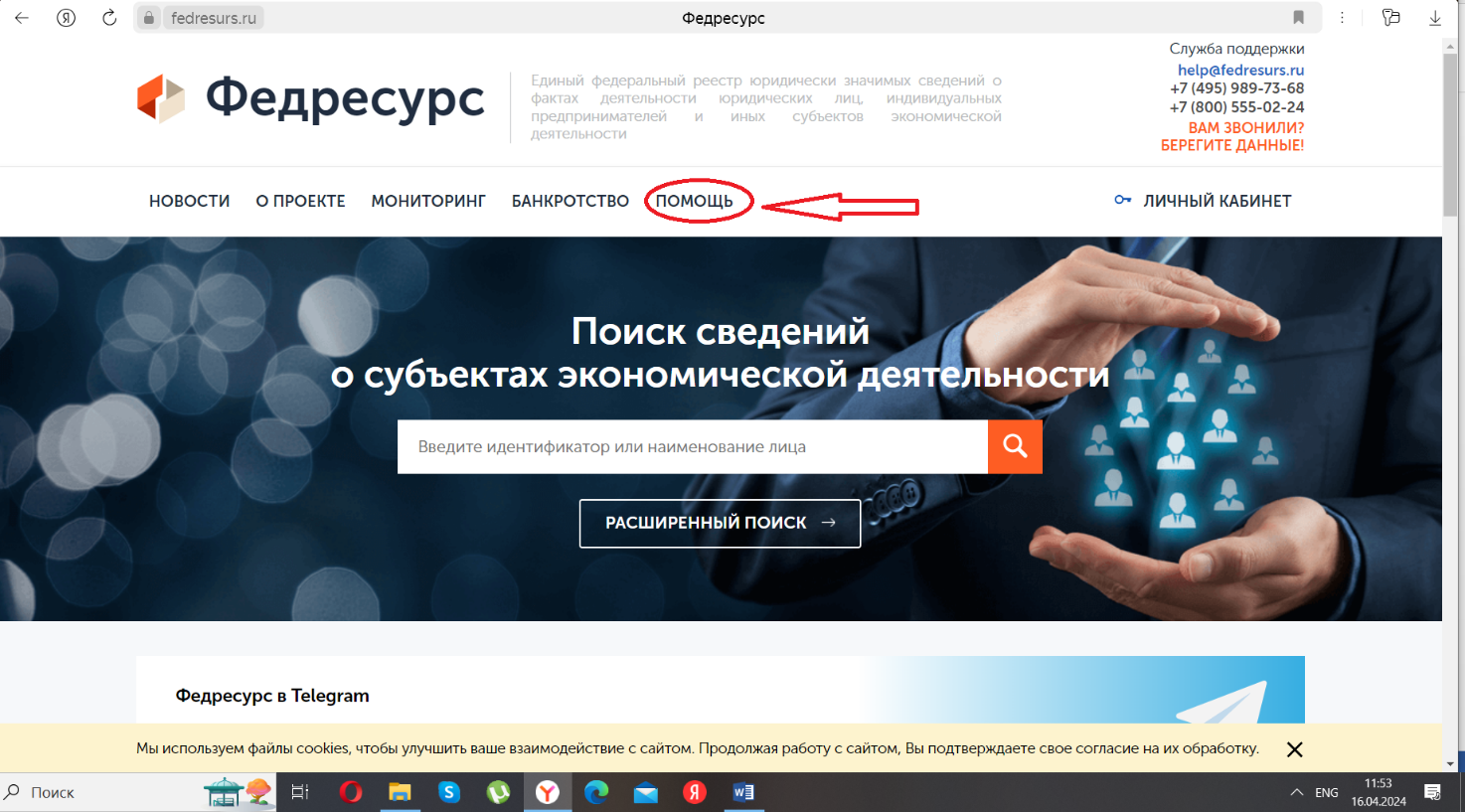 Б) В открывшийся вкладке нажимаем кликаем «проверка конфигурации системы и электронной подписи».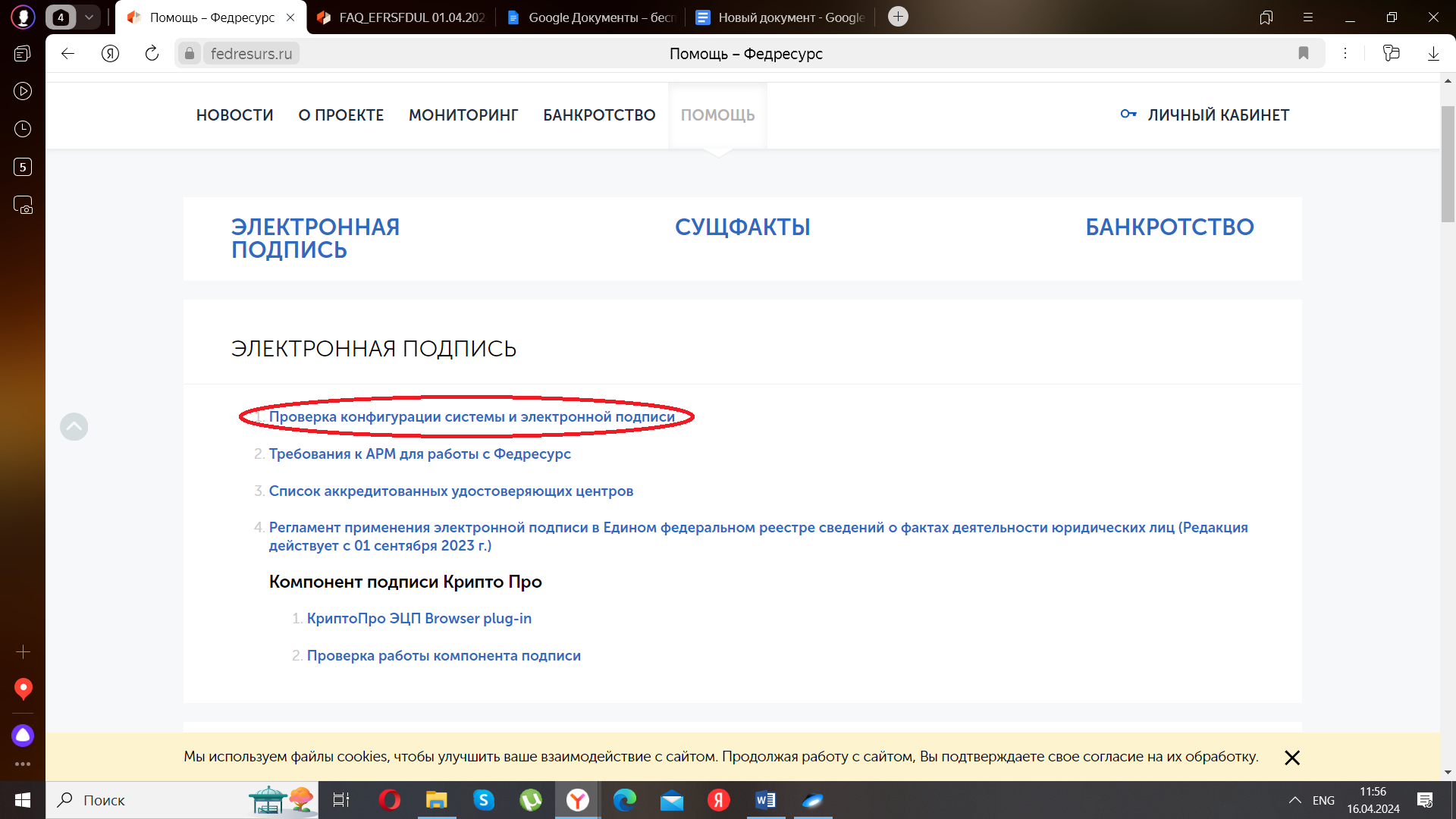 В) Нажимаем «проверить конфигурацию».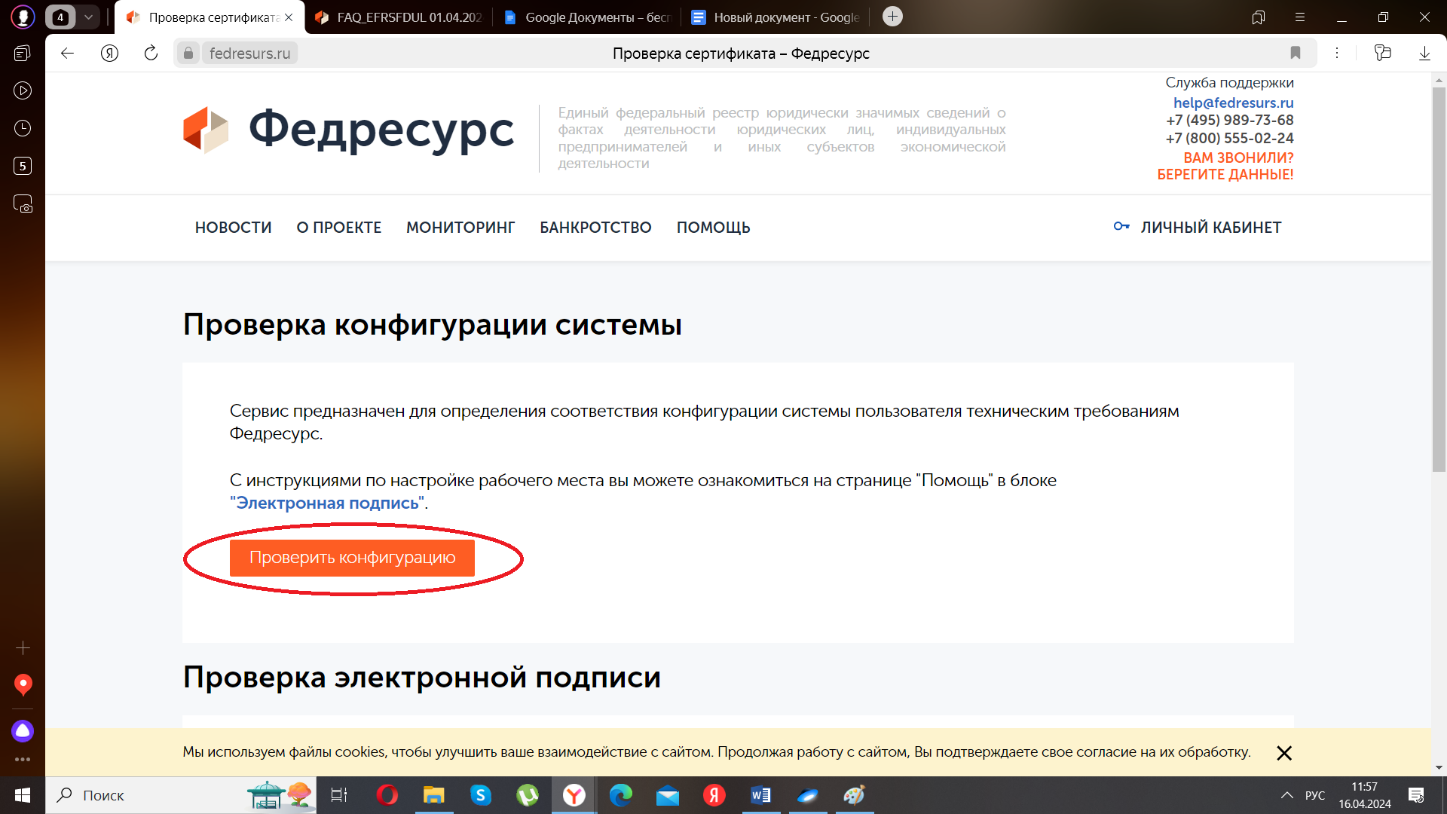 Г) Если всё в порядке (все разрешения будут зелёного цвета) переходим во вкладку «личный кабинет».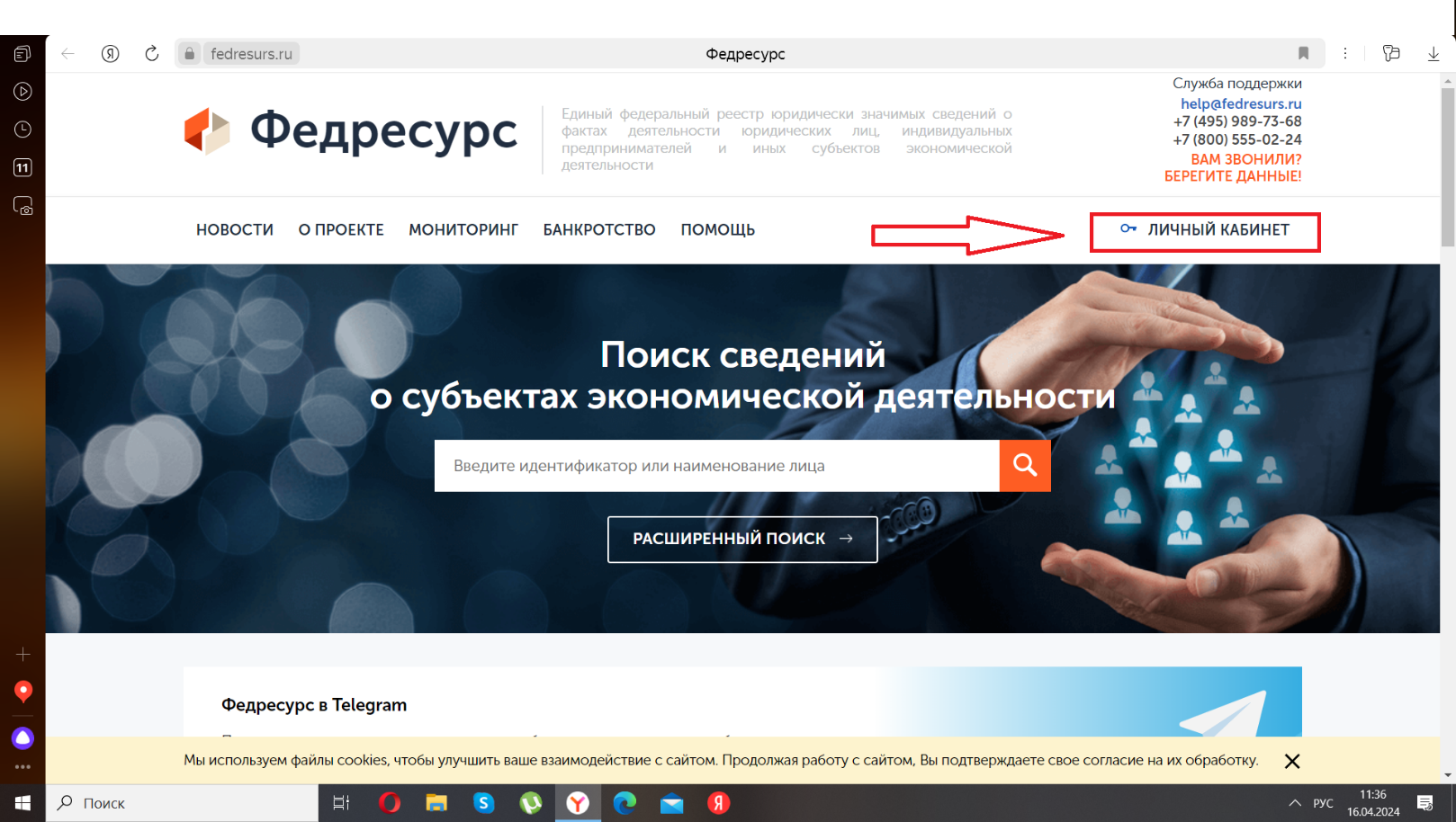 Д) Нажимаем «войти в Федресурс».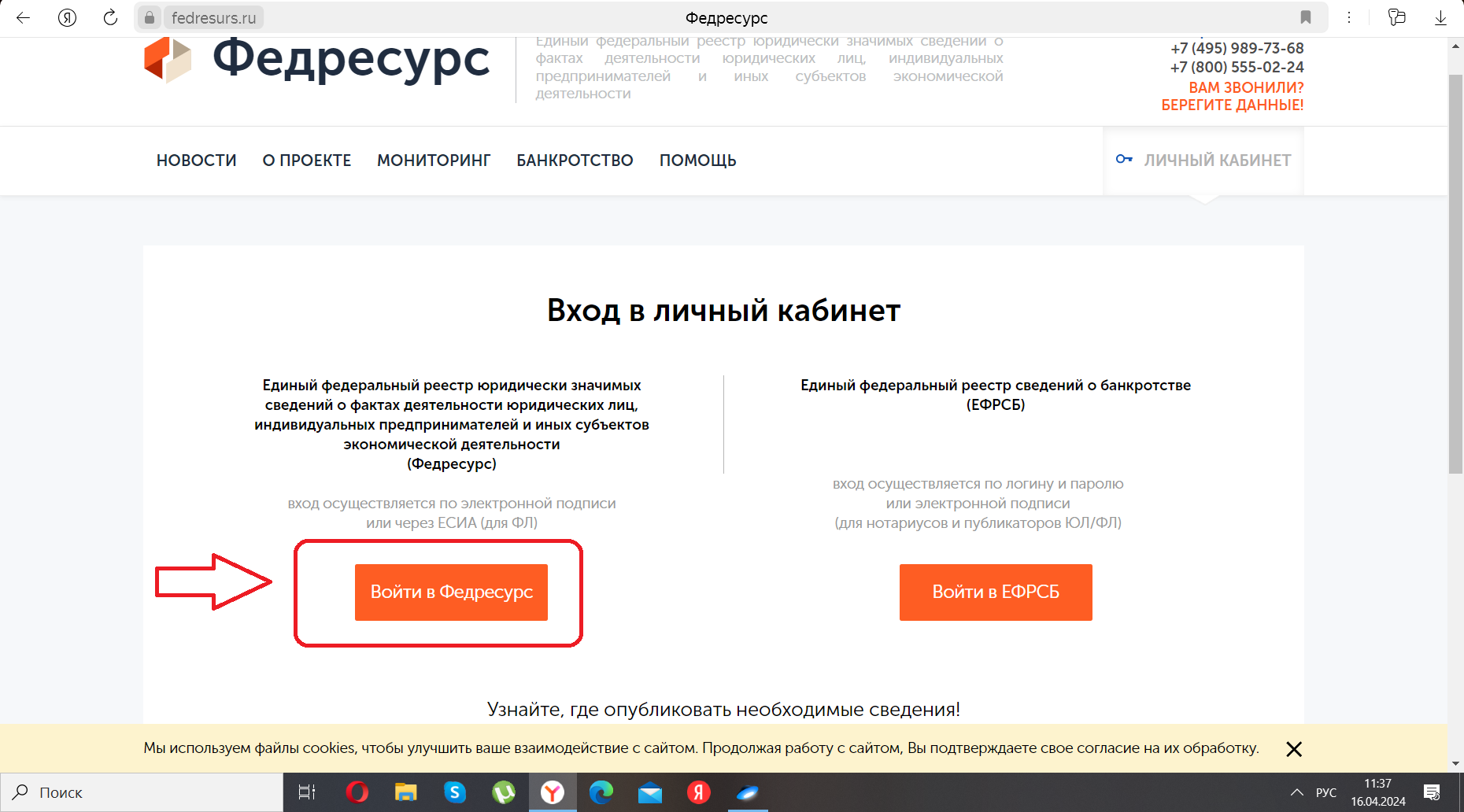 Е) Ставим галочку возле «согласия с правилами взаимодействия оператора и пользователя «Федресурс». Осуществляем вход посредством электронной подписи.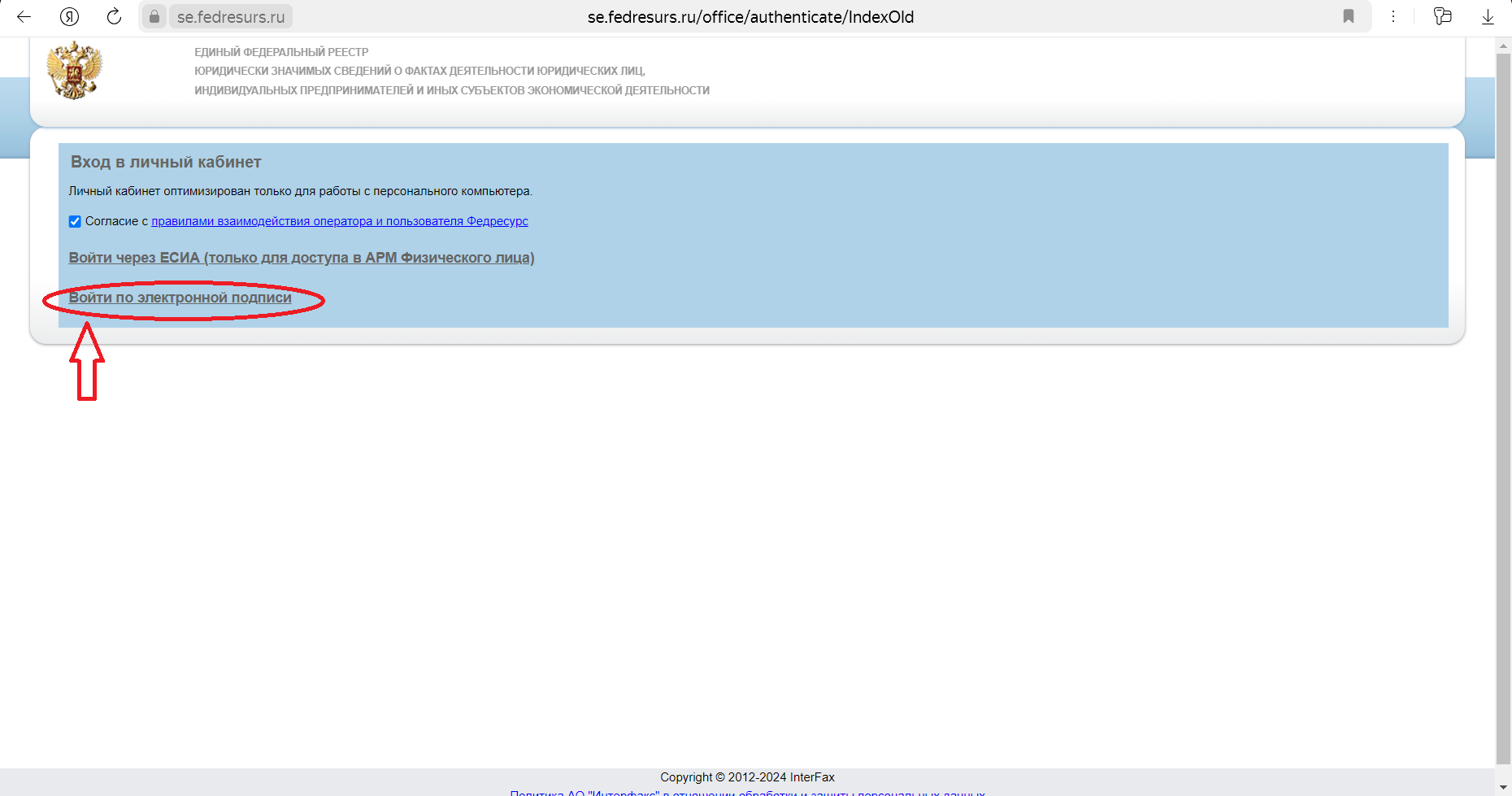 2. Добавление сведений о СРОПри отсутствии актуальных сведений о компании в качестве СРО в карточке компании необходимо добавить соответствующие сведения.Для добавления сведений о СРО необходимо выполнить следующие действия:1) Нажать в разделе «Сведения о деятельности СРО» кнопку «Добавить сведения о СРО» − появится окно «Сведения о деятельности СРО».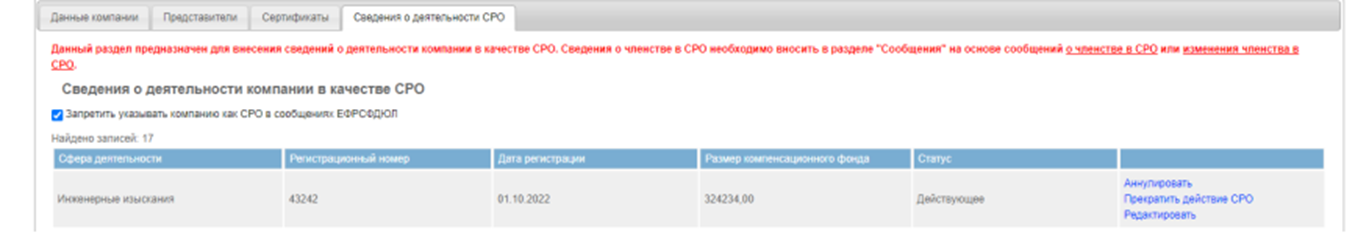 2) в полях открывшейся карточки заполнить атрибуты: 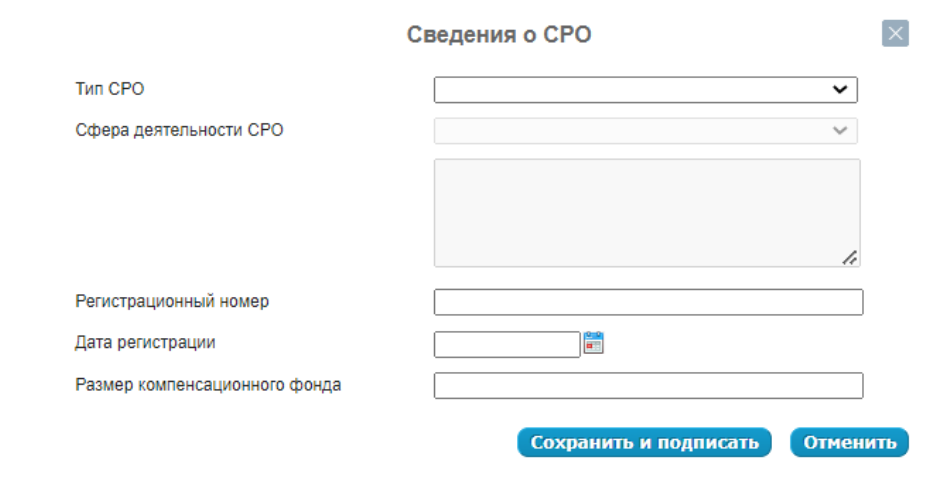 Тип СРО – обязательный атрибут. Значение («Обязательное» или «Добровольное») выбирается из раскрывающегося списка. В нашем случае – Добровольное.Сфера деятельности - обязательный атрибут. Значение выбирается из раскрывающегося списка. В случае, если в Тип СРО выбрано значение «Добровольное», то необходимо заполнить текстовое поле в блоке Сфера деятельности.Регистрационный номер – обязательный атрибут. Является текстовым полем.Дата регистрации – обязательный атрибут. Выбирается из встроенного календаря, открывающегося при нажатии на кнопку, или вводится вручную в формате “ДД.ММ.ГГГГ” (разделительные точки устанавливаются автоматически). Размер компенсационного фонда – необязательный атрибут. Является текстовым полем.Заполненную карточку сведений о деятельности СРО необходимо сохранить и подписать с помощью ЭП.3. Добавление участника СРО:Каждый участник СРО должен самостоятельно войти на Федеральный ресурс и добавить себя в качестве участника СРО. Вход осуществляется посредством электронной подписи. Для этого необходимо пройти авторизацию, пройдя все шаги, указанные в разделе «1» алгоритма.А) После прохождения авторизации участнику СРО необходимо нажать на вкладку «сообщения».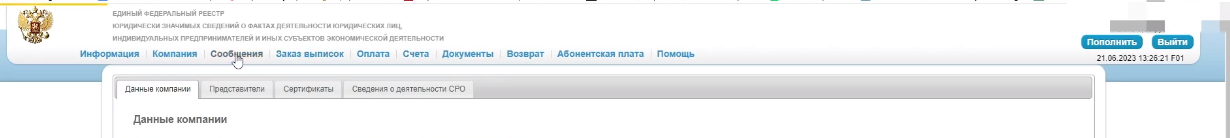 Б) Создаем сообщение.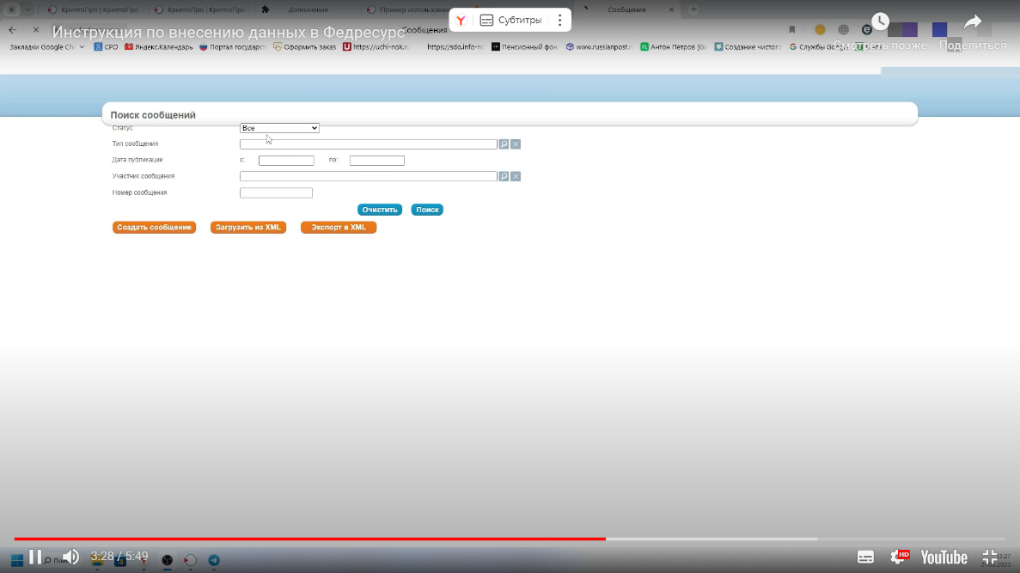 В) В сплывающем окне выбираем «Лицензии, разрешения, саморегулирование», «Членство в СРО».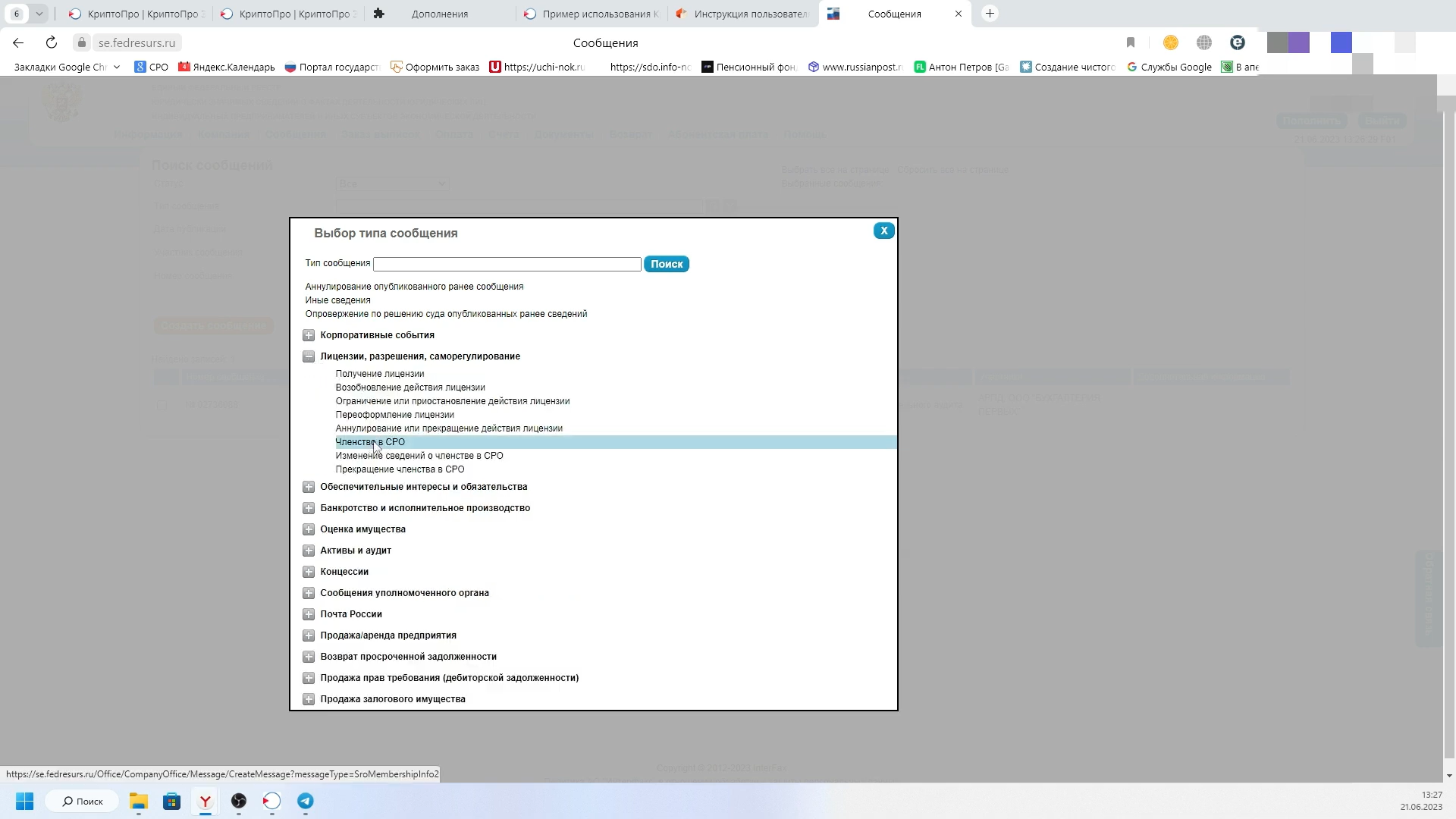 Г) Заполняем данные в карточке.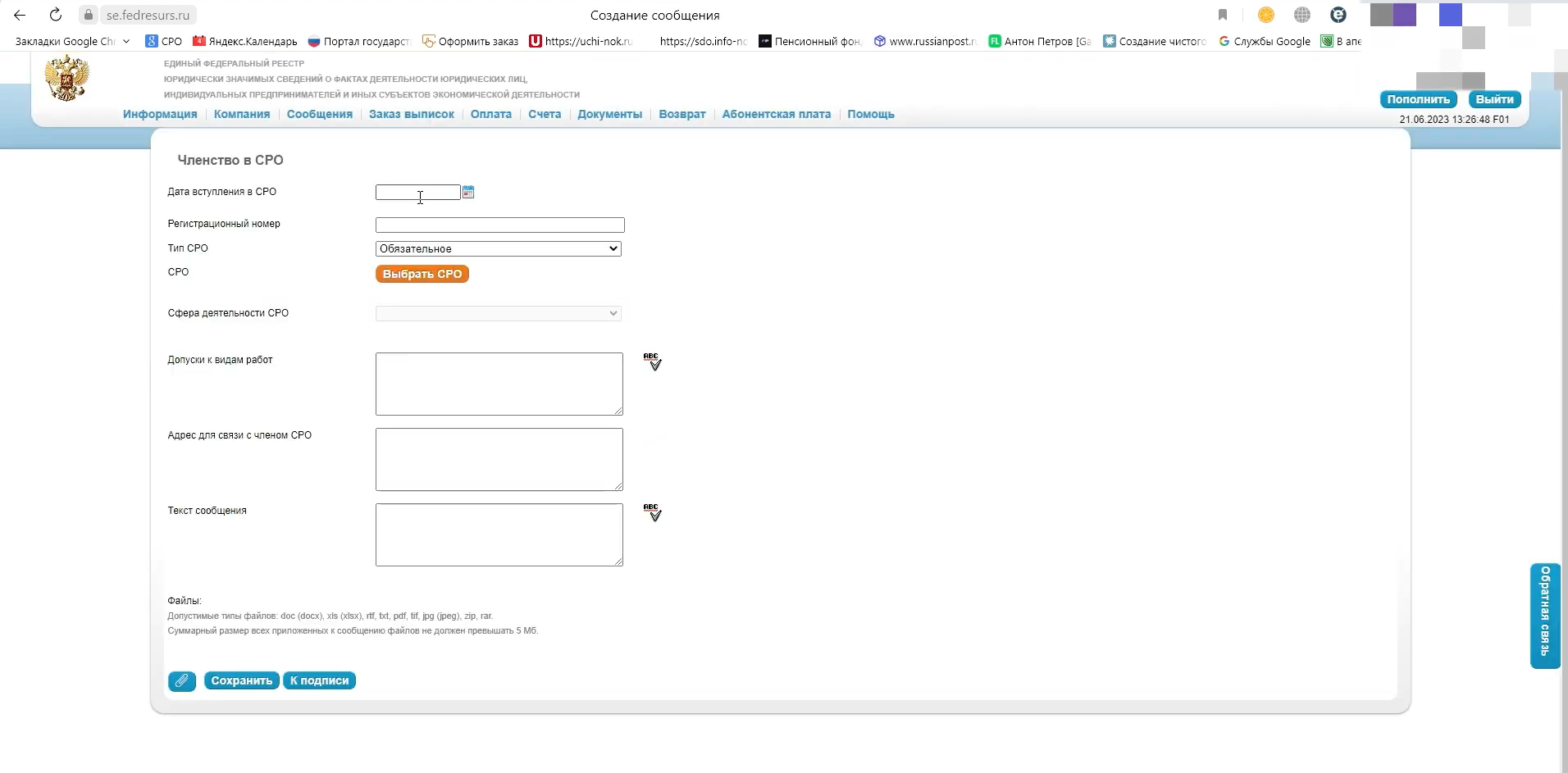 Д) Сохраняем и подписываем ЭП заполненные данные.  В правом верхнем углу нажимаем «пополнить» и пополняем счет на необходимую для опубликования сообщения сумму.